PAUL KLEE REJTVÉNY45. SZÁM, 24-25.OLDALOlvasd el a cikket és fejtsd meg a rejtvényt! A rejtvény megfejtéséből megtudhatod a festő egyik, 1922-ben készült olajfestményének címét, mely, amilyen kicsi, annyira monumentális is. A kép a gömbölyű és szögletes formák egységén alapul.MEGHATÁROZÁS:1. Festményének címe, szobai akváriuma halainak mozgása ihlette.2. Kézműves technika, melyet megmutatott tanítványainak a Bauhaus iskolában.3. Afrikai ország, lenyűgözte egzotikus színvilága és az építészete.4. Művészeti ág, mindig jelen volt életében.5. Európai ország ragozva, itt született 1879-ben.6. Avantgárd művészeti mozgalom, Párizsban ismerte meg.7. Az előbbi mozgalom jellegzetes formái.MEGFEJTÉS: ___________________________________________________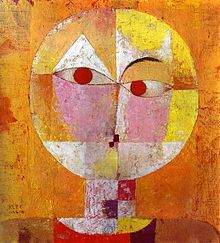 Figyeld meg a képet!a., Mely cirkuszi szórakoztató alakra emlékeztet? _________________b., Melyik – Szitakötőből nemrég megismert – festő alkotott hasonlókat? _______________________________________MEGFEJTÉS:Kérdések:a., bohóc (Bohóc kép: Mintha nem is egy bohóc tekintene ránk, hanem az a szerep, amit különben a bohócok is gyakran eljátszanak a porondon: közelebb maradt a természeti-anyagi világhoz, a „tojáshoz” – vagyis az együgyű gyermekdedséghez jobban ragaszkodó Pierrot-hoz. Kemény, kicsit esetlen vonalaival ez a képecske azért az ugyancsak esetlenül és szögletesen mozgó Chaplin-figura rokona lehetne. A geometriai elemeknek szép belső játéka van: a két szem ellipszisében két szép vörös kör van, a száj ellentétes ezzel, ellentétes irányban két sötét négyzet. A fej egyszerre komikus és melankolikus. Rejtett élet tűnik elő, ez lelkesíti át a portrét. Senecio: a cím egy növényre utal, melynek alakja erre a fejre emlékeztet. Ugyanakkor a fej akvárium is.)b., Picasso (Picasso rokonsága a kép, mely kubisztikus hatású: az arc szemből és profilból jelenik meg egyszerre.)Bővebben : https://hu.wikipedia.org/wiki/Paul_KleeHALVARÁZSLATÜVEGFÚJÁSSTUNÉZIAZENESVÁJCBANKUBIZMUSGEOMETRIKUUS